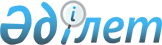 О дополнительных мерах по обеспечению объективности информации при отборе предприятий и организаций на санацию и ликвидациюПостановление Правительства Республики Казахстан от 16 ноября 1995 г. N 1550



          В целях повышения эффективности работы по обеспечению
объективности информации при отборе неплатежеспособных предприятий,
рекомендуемых для финансово-экономического оздоровления или
ликвидации, Правительство Республики Казахстан постановляет:




          1. Государственному комитету Республики Казахстан по статистике
и анализу и его территориальным органам в установленном порядке
представлять Агентству по реорганизации предприятий при
Государственном комитете Республики Казахстан по управлению
государственным имуществом ежеквартально, к 15 числу второго после
отчетного квартала месяца, перечень предприятий, имеющих наибольшую
сумму задолженности.




          2. Министерству финансов Республики Казахстан ежеквартально, к
15 числу второго за отчетным периодом месяца, представлять Агентству
по реорганизации предприятий при Государственном комитете Республики
Казахстан по управлению государственным имуществом перечень
хозяйствующих субъектов - государственных предприятий, акционерных
обществ, контрольный пакет акций которых находится у государства,
допустивших задержку платежей в бюджет на срок более трех месяцев.




          3. Министерствам, ведомствам и другим органам хозяйственного
управления по запросу Агентства по реорганизации предприятий при
Государственном комитете Республики Казахстан по управлению
государственным имуществом в недельный срок обеспечить представление
дополнительной информации по неплатежеспособным предприятиям,
необходимой для рассмотрения вопроса о целесообразности их санации и
ликвидации.




          4. Рекомендовать Национальному Банку Республики Казахстан
обязать банки второго уровня представлять ежеквартально, к 15 числу
второго после отчетного квартала месяца, Агентству по реорганизации
предприятий при Государственном комитете Республики Казахстан по
управлению государственным имуществом перечень предприятий, имеющих
задолженность по Банку.




          5. Внести в постановление Кабинета Министров Республики
Казахстан от 12 мая 1995 г. N 652  
 P950652_ 
  "О порядке отбора
государственных предприятий, хозяйственных товариществ с участием
государства, рекомендуемых к ликвидации" (САПП Республики Казахстан,
1995 г., N 17, ст. 193) следующее изменение:




          в пункте 4 слово "следующего" заменить словом "второго".





    Премьер-Министр
  Республики Казахстан


					© 2012. РГП на ПХВ «Институт законодательства и правовой информации Республики Казахстан» Министерства юстиции Республики Казахстан
				